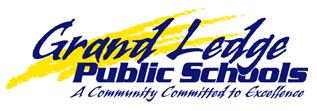 Kelly Smith / Principal, Neff Kindergarten
February 24, 2021Dear Parents of Students Attending In-Person Learning,Back in November, you were sent a survey to choose if you would keep your child in the virtual setting or send your child to in-person learning when the district moved to the yellow phase. You selected to send your child to school for the afternoons on Mondays, Tuesdays, Wednesdays and Thursdays. Fridays are a virtual learning day for all students.Since we are starting the yellow phase on Monday, March 1, we want to be sure you are aware of the changes that will occur in your child’s schedule. Our students who selected in-person will continue to have their virtual morning meeting. Your child will then have synchronous and asynchronous gym and music classes, any additional lessons, Seesaw activities, and other asynchronous activities. Your child’s teacher may have already shared or will be sharing the new times with you. In the afternoon, your child will come to school for the in-person instruction. School will start at 1:25 p.m. and end at 3:40 p.m. You may drop your child off at 1:20 pm and pick your child up at 3:40 pm. Please watch Arrival and Dismissal to understand the process for dropping off and picking up your child.At the end of this week, you will be receiving another survey from the district asking you if you would like your child to move back to virtual instruction or continue in-person learning at our next opportunity (hopefully in April). Please complete this survey when you receive it.Thank you so much for your continued support and flexibility during this very unique year. Your willingness to collaborate and help the teachers has been amazing and has helped your child to learn and grow. We look forward to seeing your child on Monday, March 1 at 1:20 p.m. Here are a couple more videos to help your child prepare for this exciting day:  Mask and Water Bottle and Entering the Building.Sincerely,Kelly M. Smith